Semaine des mathématiques 2017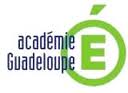 La sixième édition de "La semaine des mathématiques" se déroulera du 13 au 19 Mars 2017 sur le thème : « Mathématiques et Langages ».Fiche synthétique d’actionà renvoyer sous format numérique à l’adresse : semainemaths@ac-guadeloupe.fr ETABLISSEMENT (école, collège, lycée)ETABLISSEMENT (école, collège, lycée)QUOI ?Intitulé de l’actionQUOI ?Intitulé de l’actionQUAND ?Démarrage, calendrierQUAND ?Démarrage, calendrierCOMMENT ?Bref descriptif de l’actionCOMMENT ?Bref descriptif de l’actionPOUR QUI ?Etablissements, niveaux, nombre d’élèves concernésPOUR QUI ?Etablissements, niveaux, nombre d’élèves concernésAVEC QUI ?Partenaires définis (Académie, IREM, Université, familles, etc)AVEC QUI ?Partenaires définis (Académie, IREM, Université, familles, etc)POUR QUOI FAIRE ?Objectif de l’actionPOUR QUOI FAIRE ?Objectif de l’actionQUELS EFFETS ATTENDUS ?Indicateurs de réussiteQUELS EFFETS ATTENDUS ?Indicateurs de réussiteRAPPEL DES OBJECTIFS Montrer à tous les élèves ainsi qu’à leurs parents, une image actuelle, vivante et attractive des mathématiques.Sensibiliser à l’aspect culturel des mathématiques en montrant le rôle essentiel qu’elles jouent dans l’histoire de l’humanité.Souligner l’importance des mathématiques dans la formation des citoyens et dans leur vie quotidienne. Mettre en évidence la variété des métiers dans lesquels les mathématiques jouent un rôle majeur, ainsi que la richesse des liens que les mathématiques entretiennent avec d’autres disciplines. Donner aux jeunes l'envie de faire des mathématiques et encourager des vocations.Montrer à tous les élèves ainsi qu’à leurs parents, une image actuelle, vivante et attractive des mathématiques.Sensibiliser à l’aspect culturel des mathématiques en montrant le rôle essentiel qu’elles jouent dans l’histoire de l’humanité.Souligner l’importance des mathématiques dans la formation des citoyens et dans leur vie quotidienne. Mettre en évidence la variété des métiers dans lesquels les mathématiques jouent un rôle majeur, ainsi que la richesse des liens que les mathématiques entretiennent avec d’autres disciplines. Donner aux jeunes l'envie de faire des mathématiques et encourager des vocations.